Supplemental FiguresSupplemental Figure 1.  Clinical photographs of three infants with congenital Zika syndrome, arthrogryposis and diaphragmatic paralysis, Brazil   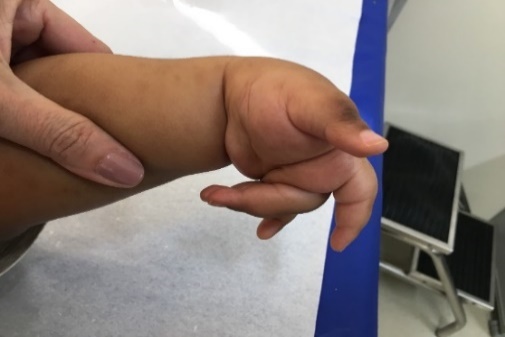 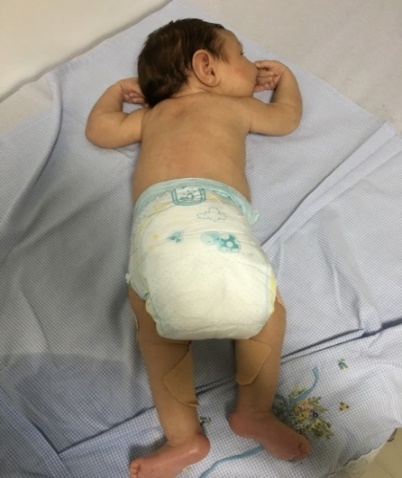 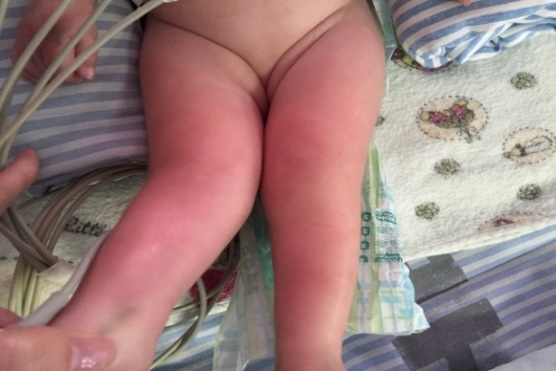 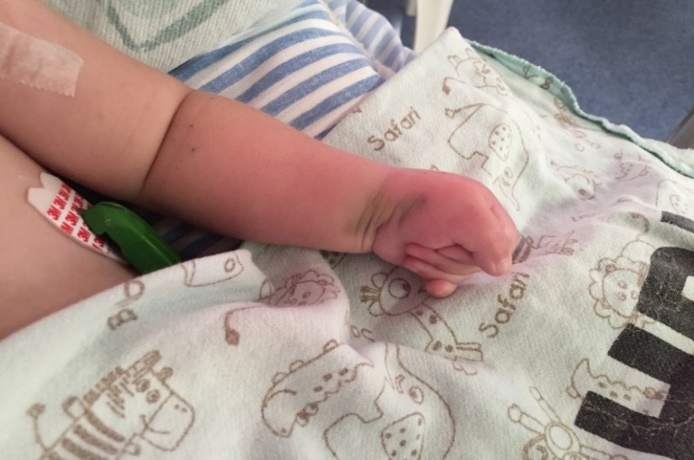 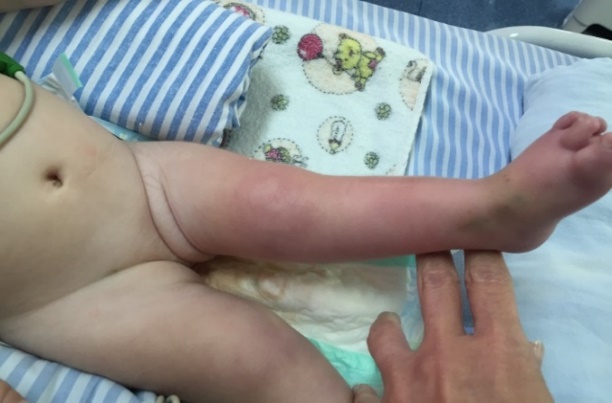 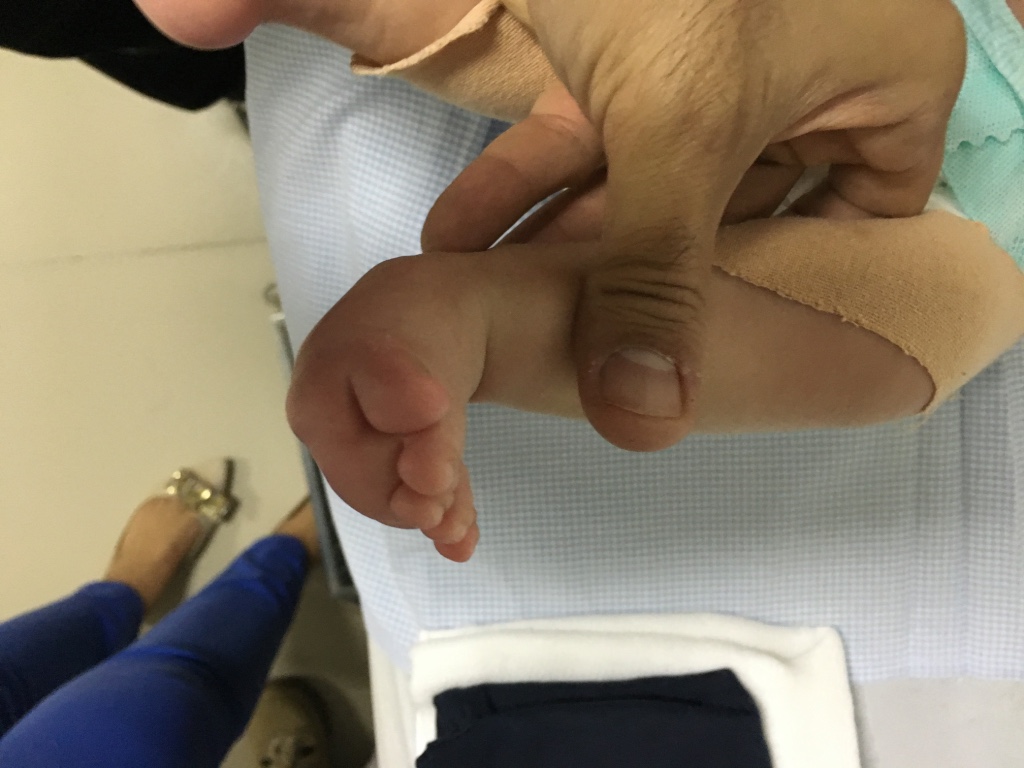 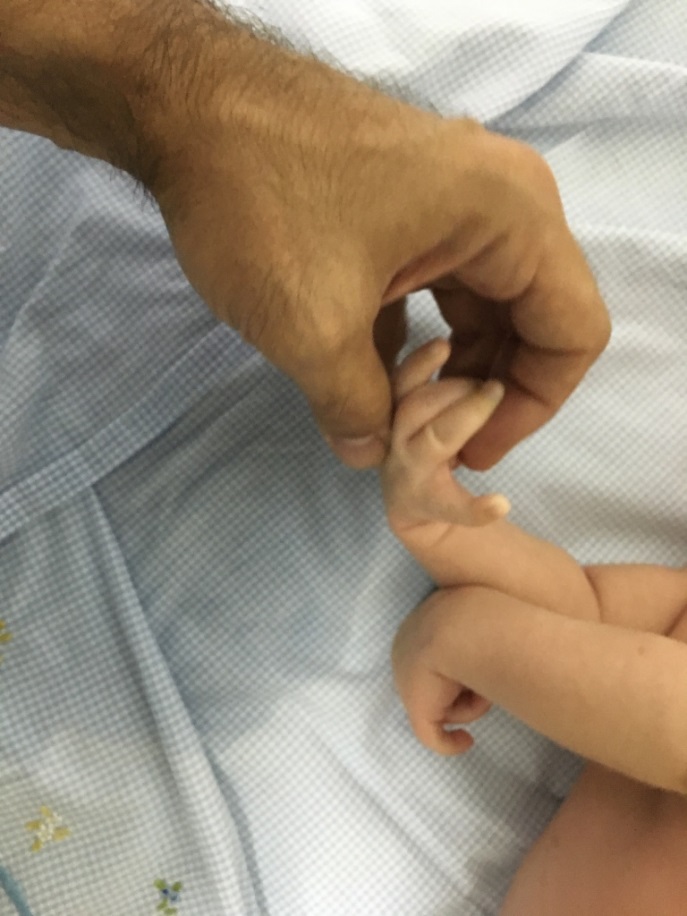 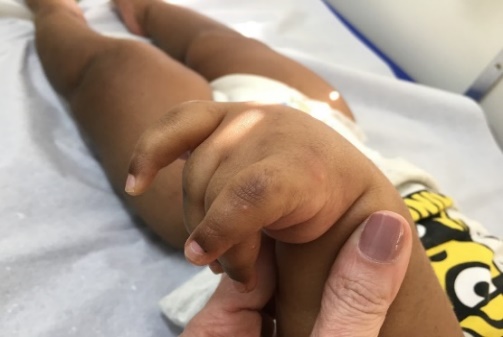 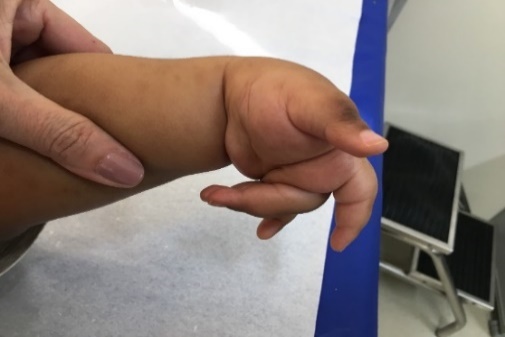 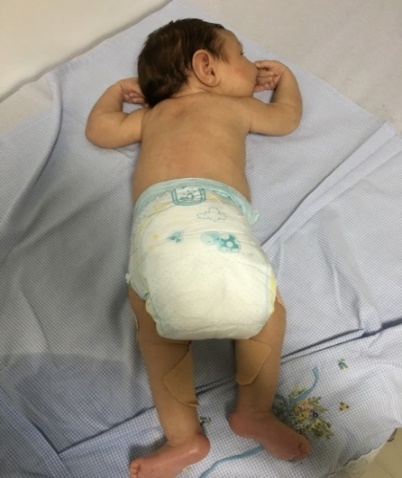 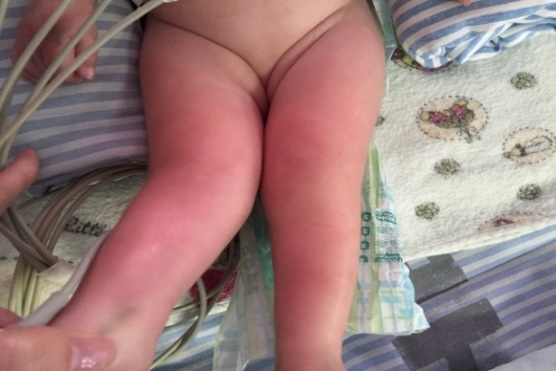 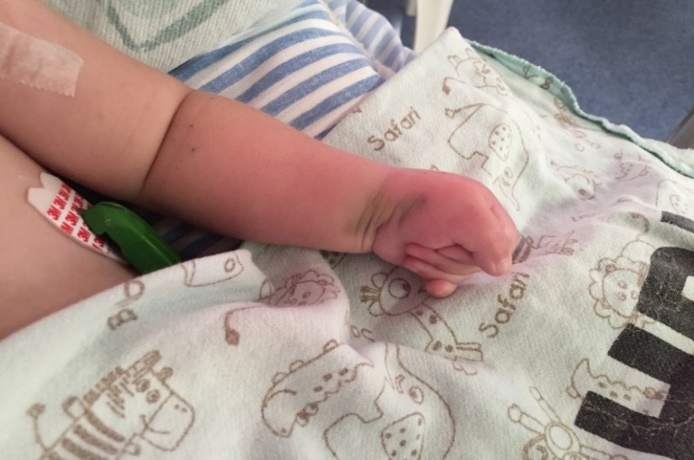 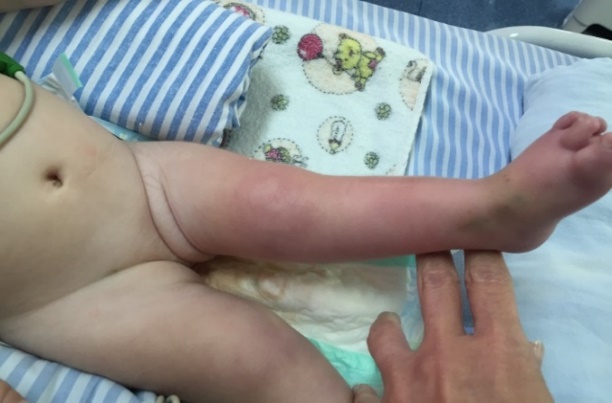 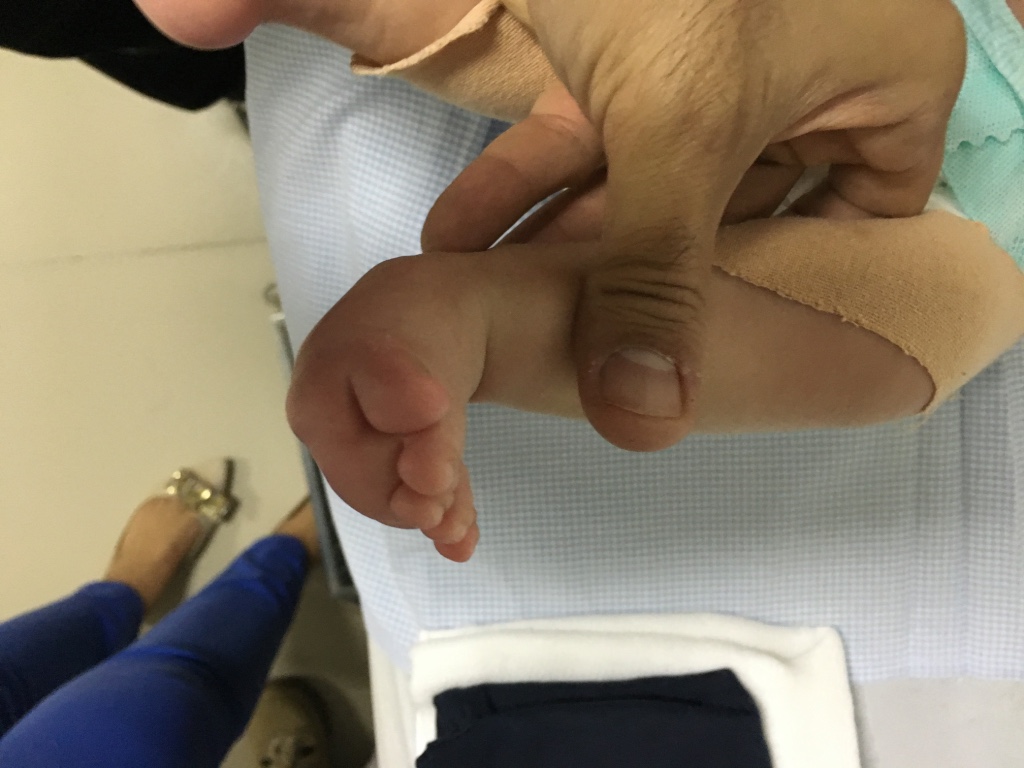 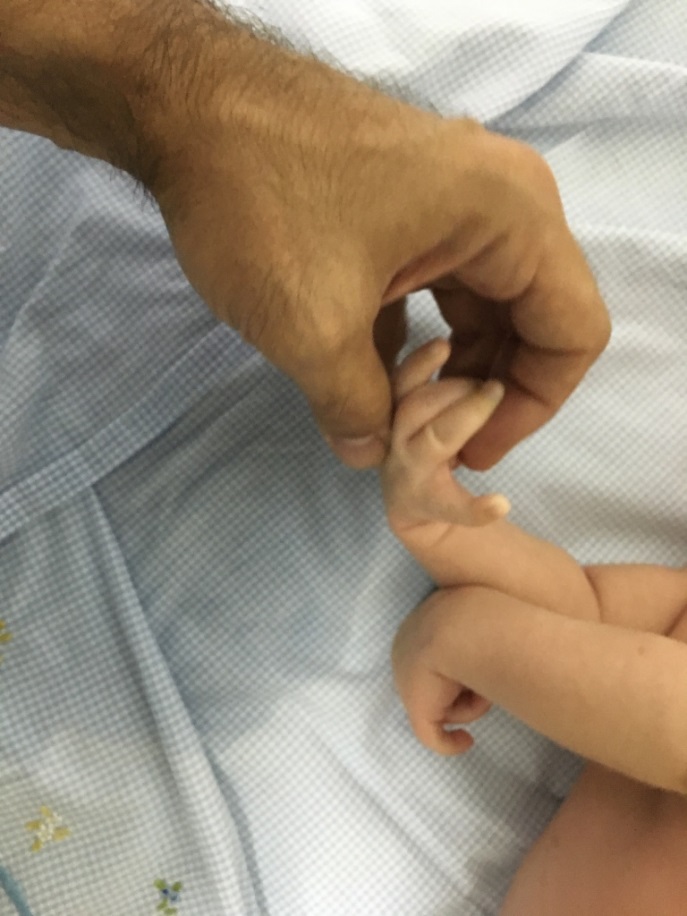 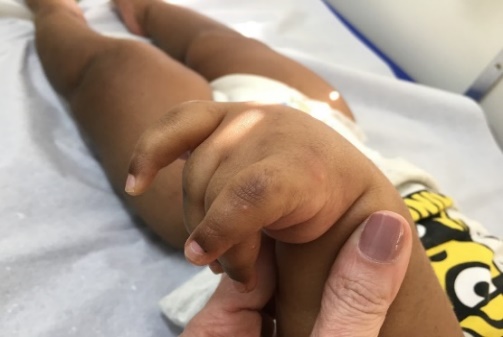 Supplemental Figure 2.  Neuroimaging of three infants with congenital Zika syndrome, arthrogryposis and diaphragmatic paralysis, Brazil   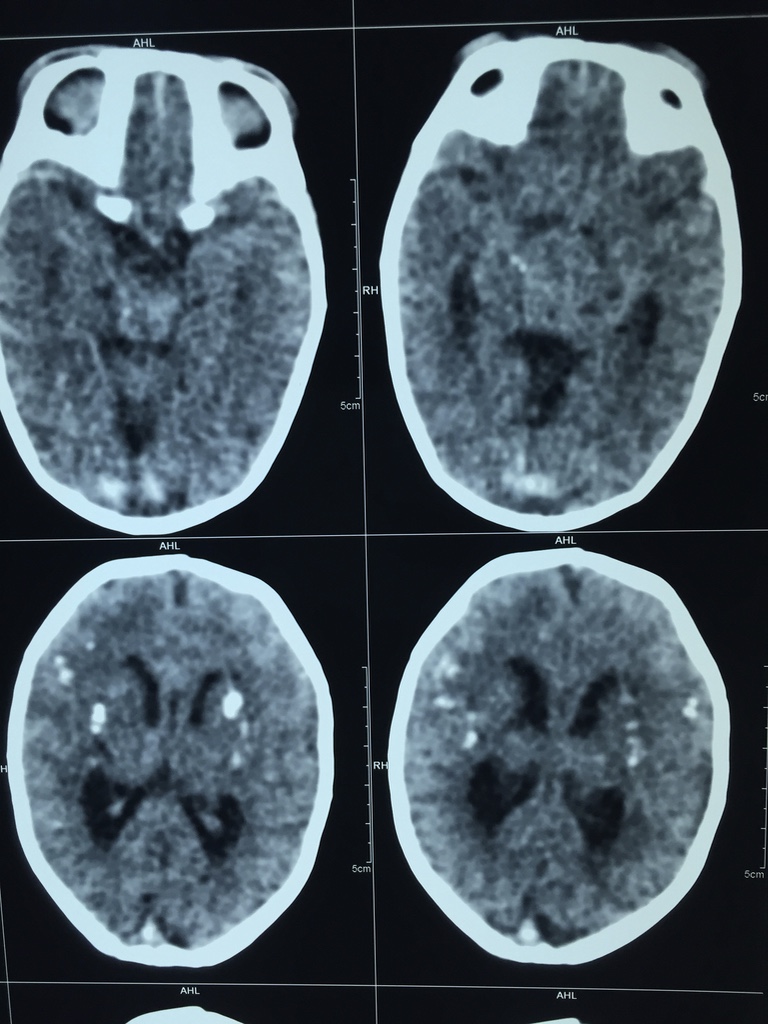 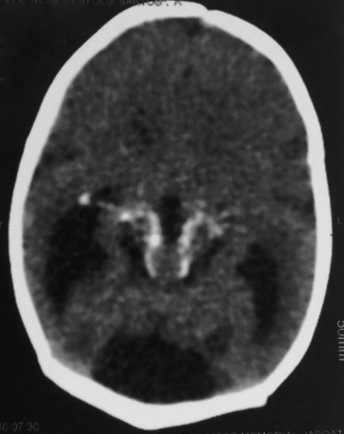 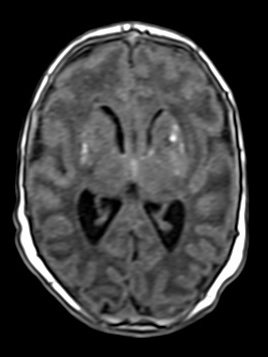 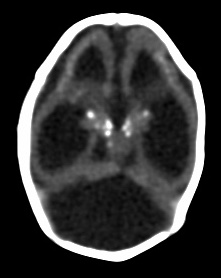 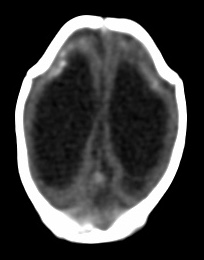 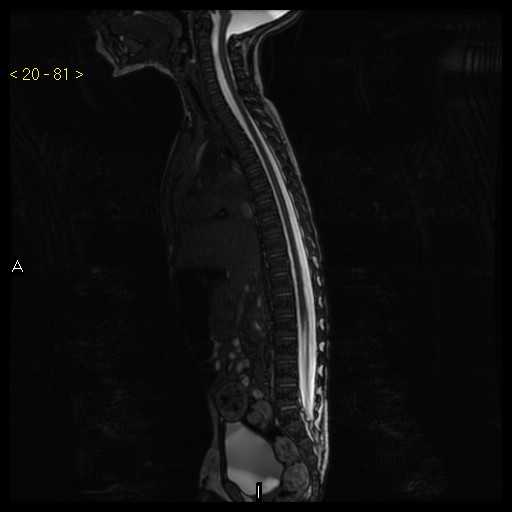 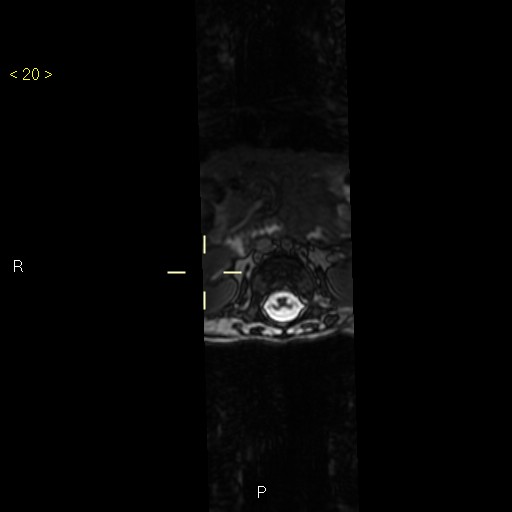 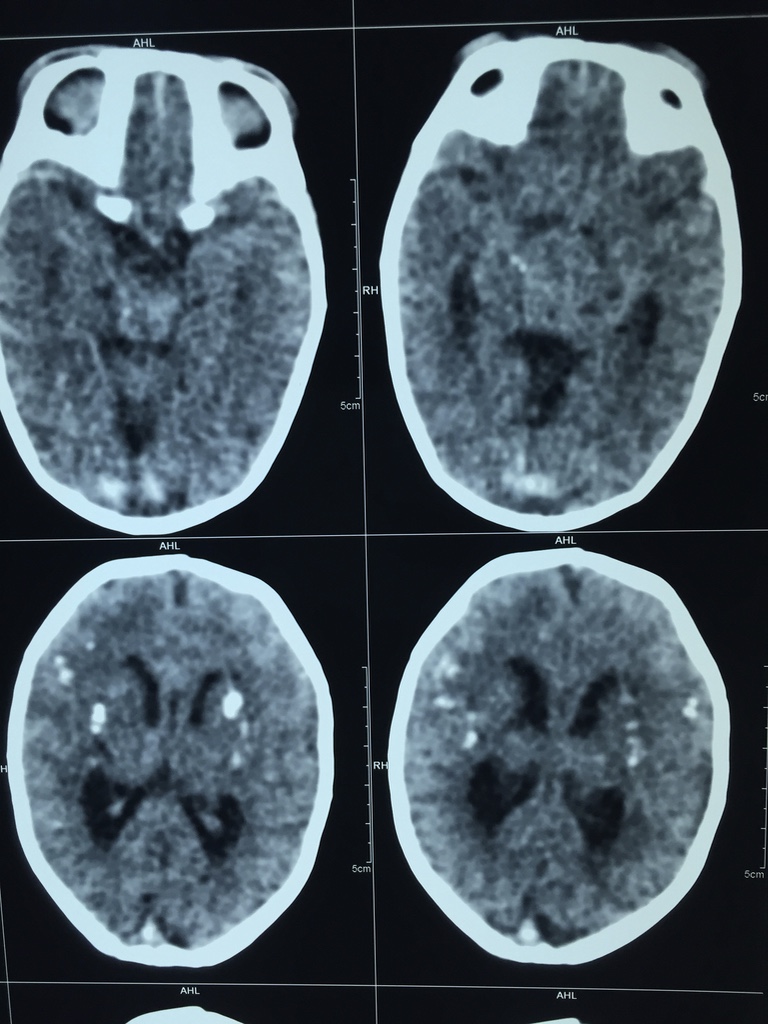 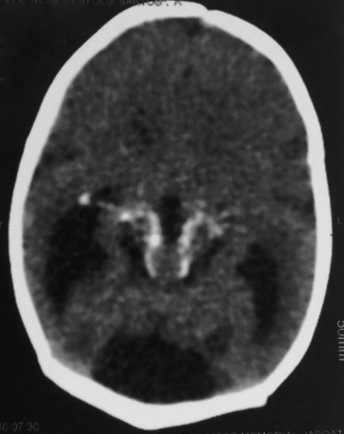 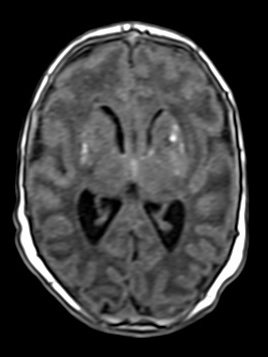 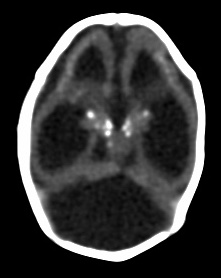 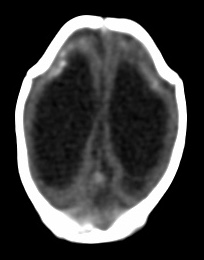 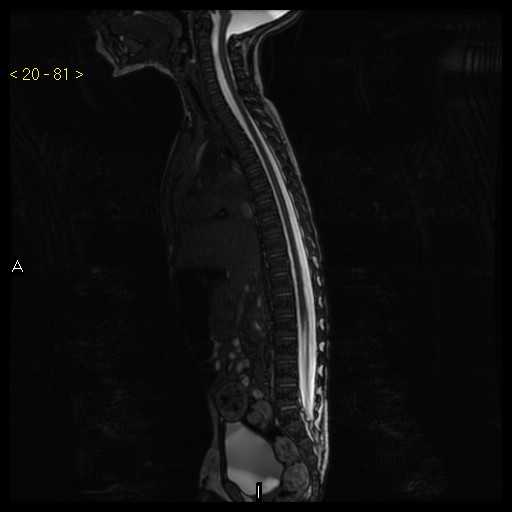 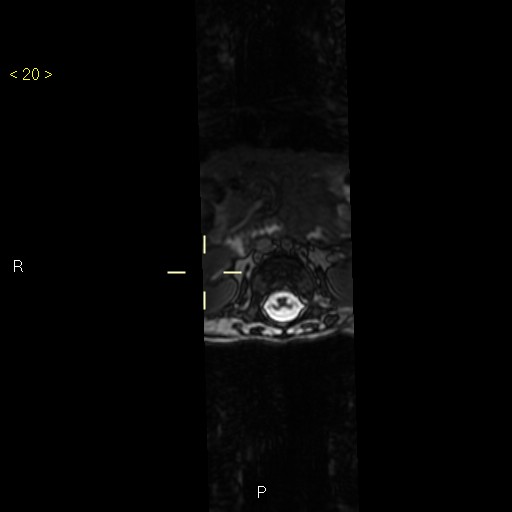 